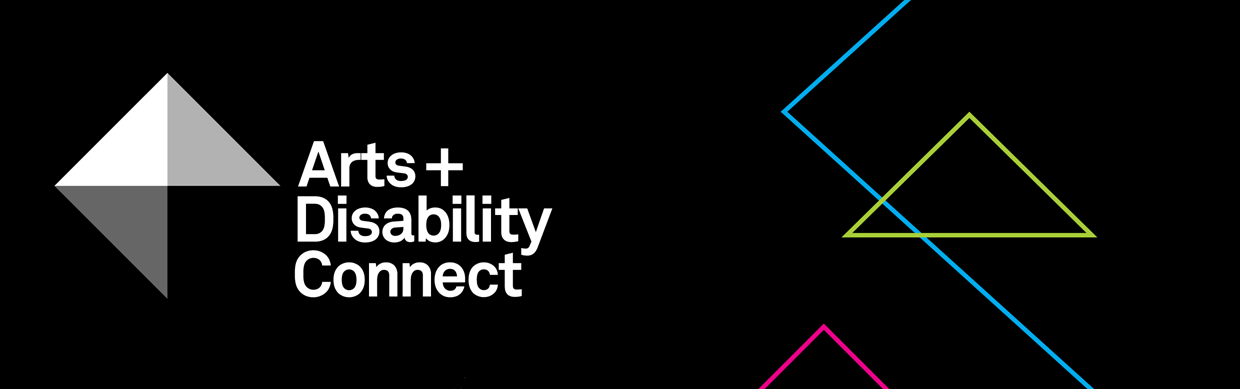 Arts and Disability Connect Mentoring
Application Form Round Two 2020Read the following documents before submitting your application: 
About the Arts and Disability Connect scheme and Mentoring Guidelines.  Applicant’s name: (insert name here)Please complete this form using Arial 14ptAll questions must be answeredSection One  Artist DetailsName:Address:Telephone:Email:Website:Artform:

Please select from the following Arts Council supported artforms -architecture, circus, dance, film, literature, music, opera, street arts and spectacle, theatre, traditional arts and visual arts.       Support Details

Support email: 
(Artists who are being supported to complete their application can include the email address of the person who is supporting them. 
This support person will be copied into all email correspondence.)Access requirements:
For examples of access requirements see our FAQ document. Include details of your access requirements as they relate to this proposal, if applicable (max 200 words).Declaration The Arts Council and ADI take their definition of disability from the UN Convention on the Rights of Persons with Disabilities which states:

‘Persons with disabilities include those who have long-term physical, mental, intellectual or sensory impairments which, in interaction with various barriers, may hinder their full and effective participation in society on an equal basis with others.’Using this definition, are you a person with a disability? 
You must tick one box, either Yes or No. 
 Yes

 No
Mentor detailsName:Address:Telephone:					Email:Website:Artform:Access requirements, if applicable (max 200 words):Mentor statementPlease outline why you want to mentor the applicant artist and what approach you might take (max 200 words):Have you worked with this mentor before?
You must tick one box, either Yes or No.
 Yes

 No Section Two  Arts and Disability Connect Mentoring ProposalAmount requested: €___________
Make sure this matches the figure in your budget and that it does not exceed €2,000.
The mentoring plan
Ensure that you have read the criteria on page 4 and 5 of the Mentoring Guidelines document before completing this section (max 400 words):Timeframe and schedule of meetings
Mentoring may take place intensively over a short period of time or may be stretched out over a maximum period of six months. List all 6 meeting dates between January 2021 and December 2021. List each date including the day, month and year. Example: 26/02/2021
(max 200 words):How will this mentoring process benefit your practice? 
(max 200 words)How will you document the mentoring process and its outcomes? (max 200 words)Budget Income is funding and expenditure are costs related to your proposal. This is a template to use as a starting point. Remove, add or edit descriptions to fit your proposal.
Please ensure:all costs are includedthe total income matches the total expenditurethe amount requested is not higher than the maximum offeredSignaturesI have read the award guidelines and conditions and agree to be bound by them. I certify that:the application is led by the applicantthe proposal has been developed and agreed with the named mentorthe information in this application is correct to the best of my knowledge
Signed: 							(Applicant)
Signed:							(Mentor)Both signatures are required. Remember this page must be scanned or photographed and submitted as a .pdf or .jpg as per the guidelines.Final ChecklistPlease check you have answered all of the questions on the Arts and Disability Connect Mentoring application form using Arial font, size 14pt. Please ensure that you have saved your completed application form as a .doc, .docx or .pdf file.		Please check you have uploaded the following:   A completed application form A signed signature pageYour CV and CV of the mentor (max 3-4 pages each)	A letter of commitment from the mentorExamples of previous work - max 10 images, 3 texts, 3 video work or 3 audio clips (max 5 mins each) and examples of any relevant press or media coverage (max 2 pages)List of files submittedFile types that you can submit as part of your application
Text files - .doc or.docx 
Image files - .jpg 
Sound files - .mp3 
Video files - .mp4 
Adobe Acrobat Reader files - .pdfAs we cannot guarantee that decision panel members will have access to website links, please include files as part of your supporting materials where possible. The upload limit for one WeTransfer is 2gb in total. Only one WeTransfer can be submitted by each applicant, this must include a completed application form and all supporting materials.Please note: applicants may submit an application for only one strand of ADC i.e. you must choose to apply either for New Work or Mentoring or Training.You must submit your completed application form along with all supporting material to amie@adiarts.ie using one WeTransfer 
by 4pm on Monday 19 October 2020.  Feedback Thank you for applying to Arts and Disability Connect Mentoring.The Arts Council and ADI would appreciate it if you could provide feedback on this scheme. Your comments will help to shape the scheme in the future. We will send you a link to a survey when we receive your application.  Income and Expenditure budget templateIncome and Expenditure budget templateIncome and Expenditure budget templateDescription€ Amount NotesIncomeArts and Disability Connect Mentoring award€This amount must match the amount requested on page 5Other (if relevant)€Indicate if in-kind or in cash and if confirmed or unconfirmedTotal Income€ExpenditureApplicant expenditureApplicant’s fee€Materials €Access €Travel €Expenses€Documentation€Mentor expenditureMentor’s fee€Access €Travel€Expenses€Total Expenditure€Total income must match total expenditure